Правила пожарной безопасности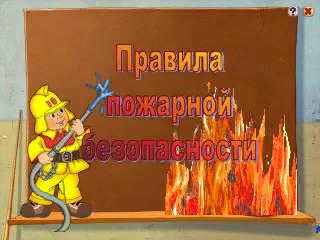 ОСНОВНЫЕ ПРАВИЛА ПОЖАРНОЙ БЕЗОПАСНОСТИ-своевременно очищайте свой двор и прилегающую к нему территорию от горючих отходов, мусора, опавших листьев и травы;-не сжигайте мусор и не выбрасывайте золу и уголь из печи вблизи строений;-своевременно очищайте дымоходы печей от сажи, не оставляйте без присмотра топящиеся печи, не допускайте перекала печей;-не загромождайте проезды улиц ветками деревьев и мусором, так как это препятствует проезду пожарных автомобилей;-соблюдайте меры предосторожности при эксплуатации электрических сетей, электробытовых, газовых приборов; -не курите вблизи строений;-не пользуйтесь открытым огнем на чердаках;-не допускайте шалости детей с огнем.